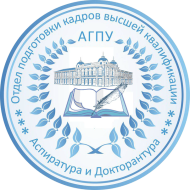 ИНФОРМАЦИЯ О ПОЧТОВЫХ АДРЕСАХ ДЛЯ НАПРАВЛЕНИЯ ДОКУМЕНТОВ, НЕОБХОДИМЫХ ДЛЯ ПОСТУПЛЕНИЯ В ФГБОУ ВО «АГПУ»Документы, необходимые для поступления можно направить в ФГБОУ ВО «Армавирский государственный педагогический университет» через операторов почтовой связи общего пользования по адресу:352900, Краснодарский край, г. Армавир, ул. Кирова, д. 50., каб. № 35